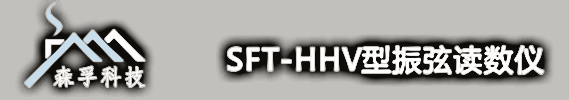 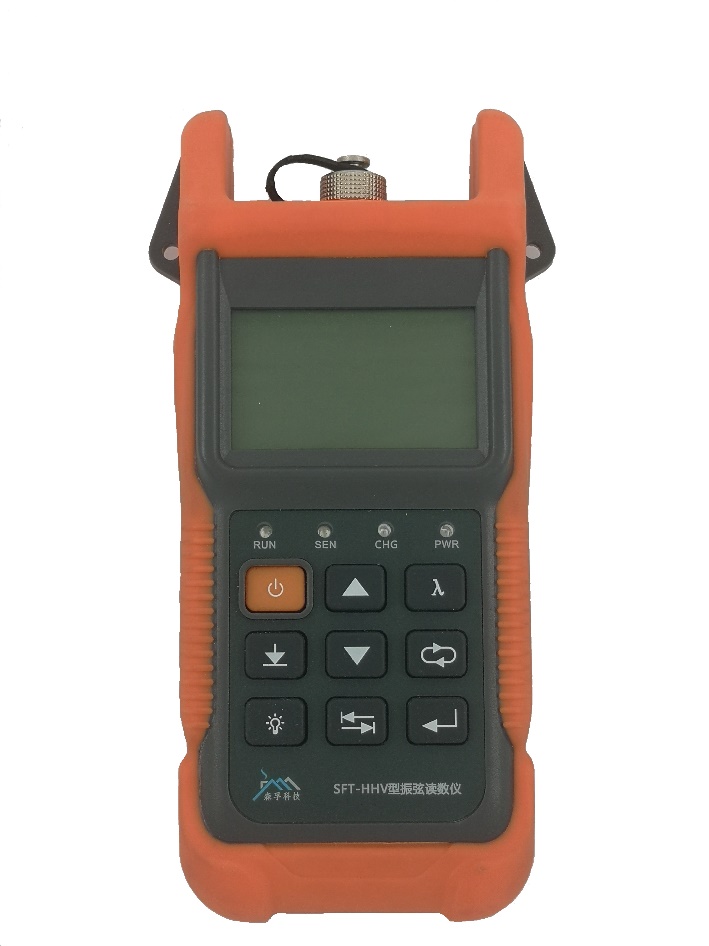 电气连接：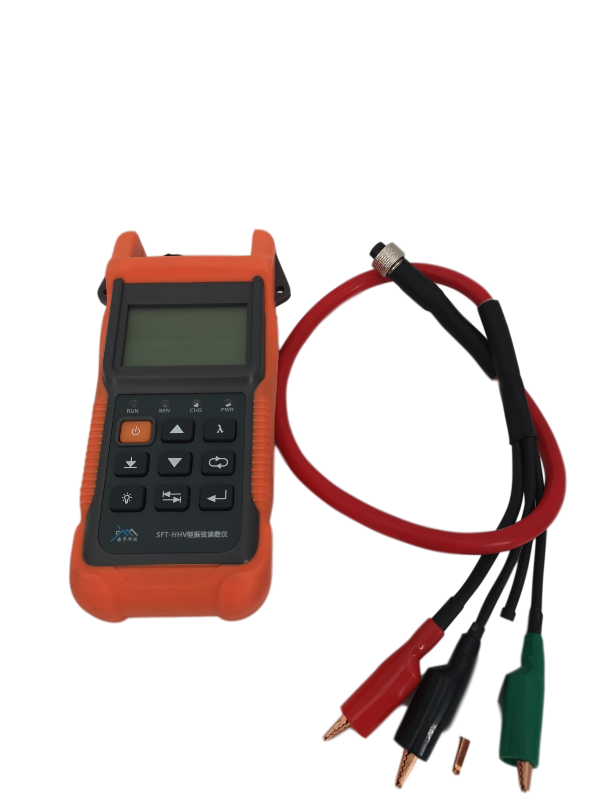 注：充电时请使用专用5V-1000mA电源充电！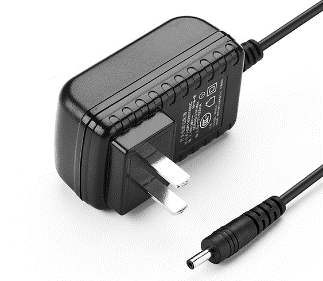 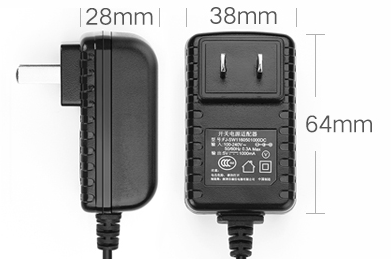 序号颜色说明1GREEN（绿）温度正2BLACK（黑）频率正3GND（接地）屏蔽，可不接4RED（红）频率负5WHITE（白）温度负